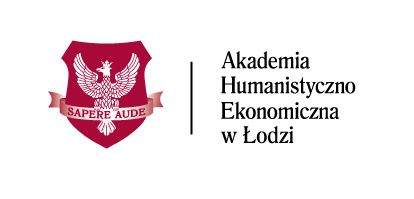 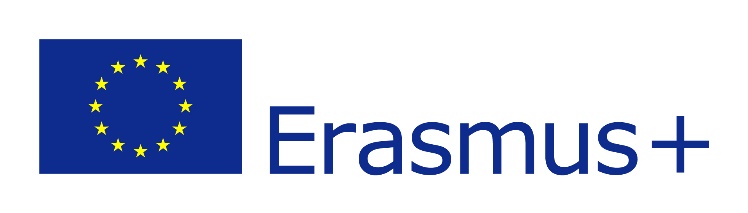 Academic year:…..……/……..….Semester: winter/ summerCONFIRMATION OF ARRIVALThis is to confirm that ………………………………………………………………(student’s name and surname)the student of the 
University of Humanities and Economics in Lodzhas arrived at ………………………………………………..(full name of the hosting institution)to start his Erasmus+ mobility with the following day:…………………………………………(date of student’s arrival at the hosting institution)Signature and stamp of person responsible at the hosting institution………………………………………….………………Date……………………………………Please sign this document and send back scanned to erasmus@ahe.lodz.pl within 1 week from student’s arrival to your institution. Thank you!